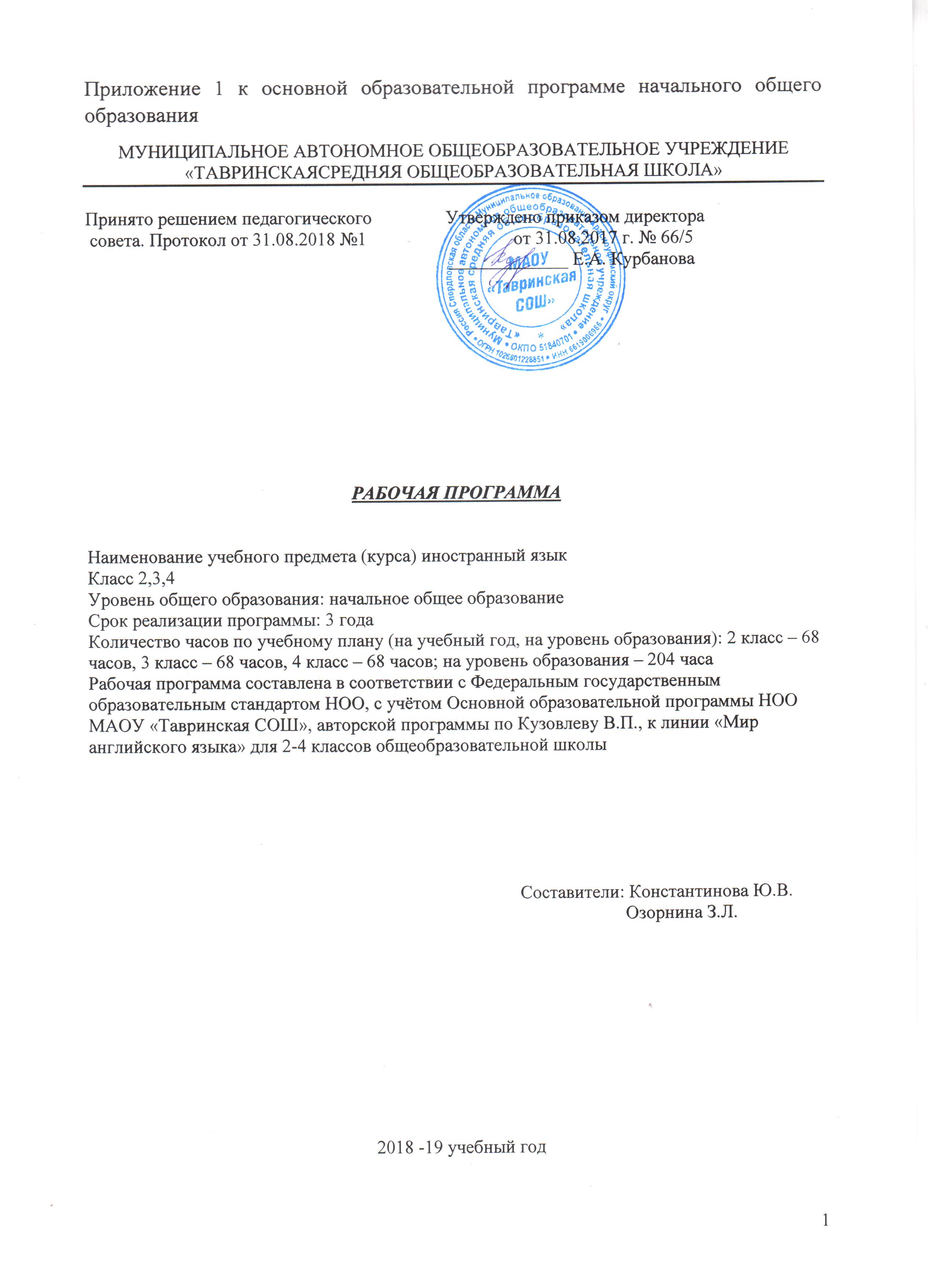 Приложение 1 к основной образовательной программе начального общего образования МУНИЦИПАЛЬНОЕ АВТОНОМНОЕ ОБЩЕОБРАЗОВАТЕЛЬНОЕ УЧРЕЖДЕНИЕ«ТАВРИНСКАЯСРЕДНЯЯ ОБЩЕОБРАЗОВАТЕЛЬНАЯ ШКОЛА»РАБОЧАЯ ПРОГРАММАНаименование учебного предмета (курса) иностранный языкКласс 2,3,4Уровень общего образования: начальное общее образованиеСрок реализации программы:   3 годаКоличество часов по учебному плану (на учебный  год, на уровень образования): 2 класс – 68 часов, 3 класс – 68 часов, 4 класс – 68 часов; на уровень образования – 204 часа Рабочая программа составлена в соответствии с Федеральным государственным образовательным стандартом НОО, с учётом Основной образовательной программы НОО  МАОУ «Тавринская СОШ», авторской программы по Кузовлеву В.П., к линии «Мир английского языка» для 2-4 классов общеобразовательной школы                                                                                      Составители: Константинова Ю.В.                                                                                                   ОзорнинаЗ.Л.                                                                2018 -19  учебный годПланируемые результаты освоения учебного предметаОбщим результатом освоения основной образовательной программы начального общего образования является осознание предмета «иностранный язык» как возможности личностного, социального, познавательного и коммуникативного развития. При этом результаты следует оценивать с учетом того, что начальное общее образование  закладывает лишь основы указанных сторон развития обучающегося:- сформированность основ гражданской идентичности, т.е. осознания себя как гражданина России, знакомого с духовными ценностями народов России, испытывающего гордость за свой народ, свой край, свою страну и готового и умеющего бесконфликтно сотрудничать с представителями других культур, конфессий и взглядов;- сформированность мотивации к дальнейшему овладению иностранного языка как средством межкультурного общения, инструментом познания мира других языков и культур, а также обогащения родного языка, средством личностного интеллектуального развития и обретения духовно-нравственного опыта;- знание определенного набора фактов иностранной культуры: доступные образцы детской художественной литературы, детский фольклор, стихи и песни, герои сказок и фильмов, условия и образ жизни зарубежных сверстников и т.п., общечеловеческие ценности, знание корреспондирующих ценностей родной культуры, умение их назвать и описать;- наличие начальных лингвистических представлений о системе и структуре английского языка, необходимых для овладения речевыми навыками и основами речевых умений;- владение на элементарном уровне умением общаться с носителями английского языка в устной и письменной формах, знание правил речевого и неречевого поведения в общении;- сформированность основных (соответствующих возрасту и особенностям предмета «иностранный язык») специальных и универсальных учебных действий, обеспечивающих успешность учебной деятельности и способствующих процессам познания, воспитания и развития учащегося в процессе иноязычного образования;- сформированность желания, готовности и умения сотрудничать в процессе учебной деятельности в парах, группах и коллективе, соблюдая дружелюбную, демократичную и творческую атмосферу.Личностные результатыВ процессе воспитания у выпускника начальной школы будут достигнуты определенные личностные результаты освоения учебного предмета «Иностранный язык» в начальной школе.1. Воспитание гражданственности, патриотизма, уважения к правам, свободам и обязанностям человека.ценностное отношение к своей малой родине, семейным традициям; государственной символике, родному языку, к Россииэлементарные представления о культурном достоянии малой Родины;первоначальный опыт постижения ценностей национальной культуры;первоначальный опыт участия в межкультурной коммуникации и умение представлять родную культуру;начальные представления о правах и обязанностях человека и товарища;2. Воспитание нравственных чувств и этического сознания.элементарные представления о моральных нормах и правилах нравственного поведения, в том числе об этических нормах взаимоотношений в семье, классе, школе, а также между носителями разных культур;первоначальные представления о гуманистическом мировоззрении: доброта, желание доставить радость людям; бережное, гуманное отношение ко всему живому; великодушие, сочувствие; товарищество и взаимопомощь;стремление делать правильный нравственный выбор: способность анализировать нравственную сторону своих поступков и поступков других людей;почтительное отношение к родителям, уважительное отношение к старшим, заботливое отношение к младшим;нравственно-этический опыт взаимодействия со сверстниками, старшими и младшими детьми, взрослыми в соответствии с общепринятыми нравственными этическими нормами; доброжелательное отношение к другим участникам учебной и игровой деятельности на основе этических норм;3. Воспитание уважения к культуре народов англоязычных стран. элементарные представления о культурном достоянии англоязычных стран;первоначальный опыт межкультурной  коммуникации;• уважение к иному мнению и культуре других народов;4. Воспитание ценностного отношения к прекрасному, формирование представлений об эстетических идеалах и ценностях (эстетическое воспитание)элементарные представления об эстетических и художественных ценностях родной культуры и  культуры англоязычных стран;первоначальный опыт эмоционального постижения народного творчества, детского фольклора, памятников культуры;первоначальный опыт самореализации в различных видах творческой деятельности, формирования потребности и умения выражать себя в доступных видах творчества;мотивация к реализации эстетических ценностей в пространстве школы и семьи;отношение к учебе как творческой деятельности;5.Воспитание трудолюбия, творческого отношения к учению, труду, жизни.ценностное отношение к труду, учебе и творчеству, трудолюбие;потребности и начальные умения выражать себя в различных доступных и наиболее привлекательных для ребенка видах творческой деятельности;дисциплинированность, последовательность, настойчивость и самостоятельность;первоначальный опыт участия в учебной деятельности по овладению иностранным языком и осознание ее значимости для личности учащегося;первоначальные навыки сотрудничества в процессе учебной и игровой деятельности со сверстниками и взрослыми;бережное отношение к результатам своего труда, труда других людей, к школьному имуществу, учебникам, личным вещам,мотивация к самореализации в познавательной и учебной деятельности;любознательность и стремление расширять кругозор6.Формирование ценностного отношения к здоровью и здоровому образу жизни.ценностное отношение к своему здоровью, здоровью близких и окружающих людей;первоначальные представления о роли физической культуры и спорта для здоровья человека;первоначальный личный опыт здоровьесберегающей деятельности;7.Воспитание ценностного отношения к природе, окружающей среде (экологическое воспитание).ценностное отношение к природе;первоначальный опыт эстетического, эмоционально-нравственного отношения к природе.Метапредметные результатыМетапредметные результаты в данном курсе развиваются главным образом благодаря развивающему аспекту иноязычного образования.У младших школьников будут развиты:1. положительное отношение к предмету и мотивация к дальнейшему овладению иностранным языком;- элементарное представление об иностранном языке как средстве познания мира и других культур;- первоначальный опыт межкультурного общения;- познавательный интерес и личностный смысл изучения иностранного языка.У выпускников будет возможность развивать:способность принимать и сохранять цели и задачи учебной деятельности, поиск средств ее осуществления.2. языковые и речемыслительные способности, психические функции и процессы;языковые способности:- к слуховой дифференциации (фонематический и интонационный слух)- к зрительной дифференциации (транскрипционных знаков, букв, буквосочетаний, отдельных слов, грамматических конструкций и т.п.)- к имитации (речевой единицы на уровне слова, фразы)- к догадке (на основе словообразования, аналогии с родным языком, контекста, иллюстративной наглядности и др.);- к выявлению языковых закономерностей (выведению правил).способности к решению речемыслительных задач:- к соотнесению/сопоставлению (языковых единиц, их форм и значений)- к осознанию и объяснению (правил, памяток и т.д.)- к построению высказывания в соответствии с коммуникативными задачами (с опорами и без использования опор);- к трансформации (языковых единиц на уровне словосочетания, фразы);психические процессы и функции:- восприятие (расширение единицы зрительного и слухового восприятия)- мышление (развитие таких мыслительных операций как анализ, синтез, сравнение, классификация, систематизация, обобщение);- внимание (повысится устойчивость, разовьется способность к распределению и переключению, увеличится объем);У выпускника будет возможность развить языковые способности- к выявлению главного (основной идеи, главного предложения в абзаце, в тексте);- к логическому изложению (содержания прочитанного письменно зафиксированного высказывания, короткого текста);способности к решению речемыслительных задач:- к формулированию выводов (из прочитанного, услышанного);- к иллюстрированию (приведение примеров);- к антиципации (структурной и содержательной);- к выстраиванию логической/хронологической последовательности (порядка, очередности);- к оценке/самооценке (высказываний, действий и т.д.);психические процессы и функции:- такие качества ума как любознательность, логичность, доказательность, критичность, самостоятельность; - память (расширение объема оперативной слуховой и зрительной памяти);- творческое воображение.3. Специальные учебные умения и универсальные учебные действия.специальные учебные умения- работать над звуками, интонацией, каллиграфией, орфографией, правилами чтения, транскрипцией, лексикой, грамматическими явлениями английского языка;- работать со справочным материалом: англо-русским и русско-английским словарями, грамматическим и лингвострановедческим справочниками;- пользоваться различными опорами: грамматическими схемами, речевыми образцами, ключевыми словами, планом и др. для построения собственных высказываний;- пользоваться электронным приложением;- оценивать свои умения в различных видах речевой деятельности.Выпускник получит возможность научиться:-- рационально организовывать свою работу в классе и дома (выполнять различные типы упражнений и т.п.);- пользоваться электронным приложением;универсальные учебные действия- работать с информацией (текстом/аудиотекстом): извлекать нужную информацию, читать с полным пониманием содержания, понимать последовательность описываемых событий, делать выписки из текста, пользоваться языковой догадкой, сокращать, расширять устную и письменную информацию, заполнять таблицы;- сотрудничать со сверстниками, работать в паре/ группе, а также работать самостоятельно;- выполнять задания в различных тестовых форматах.Выпускник получит возможность научиться:- работать с информацией (текстом/аудиотекстом): прогнозировать содержание текста по заголовкам, рисункам к тексту, определять главное предложение в абзаце, отличать главную информацию от второстепенной;- вести диалог, учитывая позицию собеседника;- планировать и осуществлять проектную деятельность;- работать в материальной и информационной среде начального общего образования (в том числе пользоваться средствами информационных и коммуникационных технологий);- контролировать и оценивать учебные действия в соответствии с поставленной задачей;- читать тексты различных стилей и жанров в соответствии с целями и задачами;- осознанно строить речевое высказывание в соответствии с коммуникативными задачами;- осуществлять логические действия: сравнения, анализа, синтеза, обобщения, классификации по родовидовым признакам, установления аналогий и причинно-следственных связей, построения рассуждений.Предметные результаты	Изучение предметной области «Иностранные языки» должно обеспечить:1)приобретение начальных навыков общения в устной и письменной форме с носителями иностранного языка на основе своих речевых возможностей и потребностей; освоение правил речевого и неречевого поведения;2) освоение начальных лингвистических представлений, необходимых для овладения на элементарном уровне устной и письменной речью на иностранном языке, расширение лингвистического кругозора;3) формирование дружелюбного отношения и толерантности к носителям другого языка на основе знакомства с жизнью своих сверстников в других странах, с детским фольклором и доступными образцами детской художественной литературы. В результате изучения иностранного языка при получении 
начального общего образования у обучающихся будут сформированы первоначальные представления о роли и значимости иностранного языка в жизни современного человека и поликультурного мира. Обучающиеся приобретут начальный опыт использования иностранного языка как средства межкультурного общения, как нового инструмента познания мира и культуры других народов, осознают личностный смысл овладения иностранным языком.Знакомство с детским пластом культуры страны (стран) изучаемого языка не только заложит основы уважительного отношения к чужой (иной) культуре, но и будет способствовать более глубокому осознанию обучающимися особенностей культуры своего народа. Начальное общее иноязычное образование позволит сформировать у обучающихся способность в элементарной форме представлять на иностранном языке родную культуру в письменной и устной формах общения с зарубежными сверстниками, в том числе с использованием средств телекоммуникации.Совместное изучение языков и культур, общепринятых человеческих и базовых национальных ценностей заложит основу для формирования гражданской идентичности, чувства патриотизма и гордости за свой народ, свой край, свою страну, поможет лучше осознать свою этническую и национальную принадлежность.Процесс овладения иностранным языком на уровне начального общего образования внесет свой вклад в формирование активной жизненной позиции обучающихся. Знакомство на уроках иностранного языка с доступными образцами зарубежного фольклора, выражение своего отношения к литературным героям, участие в ролевых играх будут способствовать становлению обучающихся как членов гражданского общества.В результате изучения иностранного языка на уровне начального общего образования у обучающихся:сформируется элементарная иноязычная коммуникативная компетенция, т. е. способность и готовность общаться с носителями изучаемого иностранного языка в устной (говорение и аудирование) и письменной (чтение и письмо) формах общения с учетом речевых возможностей и потребностей младшего школьника; расширится лингвистический кругозор; будет получено общее представление о строе изучаемого языка и его некоторых отличиях от родного языка;будут заложены основы коммуникативной культуры, т. е. способность ставить и решать посильные коммуникативные задачи, адекватно использовать имеющиеся речевые и неречевые средства общения, соблюдать речевой этикет, быть вежливыми и доброжелательными речевыми партнерами;сформируются положительная мотивация и устойчивый учебно-познавательный интерес к предмету «Иностранный язык», а также необходимые универсальные учебные действия и специальные учебные умения, что заложит основу успешной учебной деятельности по овладению иностранным языком на следующем уровне образования.Коммуникативные уменияГоворениеВыпускник научится:участвовать в элементарных диалогах, соблюдая нормы речевого этикета, принятые в англоязычных странах;составлять небольшое описание предмета, картинки, персонажа;рассказывать о себе, своей семье, друге.Выпускник получит возможность научиться:воспроизводить наизусть небольшие произведения детского фольклора;составлять краткую характеристику персонажа;кратко излагать содержание прочитанного текста.АудированиеВыпускник научится:понимать на слух речь учителя и одноклассников при непосредственном общении и вербально/невербально реагировать на услышанное;воспринимать на слух в аудиозаписи и понимать основное содержание небольших сообщений, рассказов, сказок, построенных в основном на знакомом языковом материале.Выпускник получит возможность научиться:воспринимать на слух аудиотекст и полностью понимать содержащуюся в нем информацию;использовать контекстуальную или языковую догадку при восприятии на слух текстов, содержащих некоторые незнакомые слова.ЧтениеВыпускник научится:соотносить графический образ английского слова с его звуковым образом;читать вслух небольшой текст, построенный на изученном языковом материале, соблюдая правила произношенияи соответствующую интонацию;читать про себя и понимать содержание небольшого текста, построенного в основном на изученном языковом материале;читать про себя и находить в тексте необходимую информацию.Выпускник получит возможность научиться:догадываться о значении незнакомых слов по контексту;не обращать внимания на незнакомые слова, не мешающие понимать основное содержание текста.ПисьмоВыпускник научится:выписывать из текста слова, словосочетания и предложения;писать поздравительную открытку с Новым годом, Рождеством, днем рождения (с опорой на образец);писать по образцу краткое письмо зарубежному другу.Выпускник получит возможность научиться:в письменной форме кратко отвечать на вопросы к тексту;составлять рассказ в письменной форме по плану/ключевым словам;заполнять простую анкету;правильно оформлять конверт, сервисные поля в системе электронной почты (адрес, тема сообщения).Языковые средстваи навыки оперирования имиГрафика, каллиграфия, орфографияВыпускник научится:воспроизводить графически и каллиграфически корректно все буквы английского алфавита (полупечатное написание букв, буквосочетаний, слов);пользоваться английским алфавитом, знать последовательность букв в нем;списывать текст;восстанавливать слово в соответствии с решаемой учебной задачей;отличать буквы от знаков транскрипции.Выпускник получит возможность научиться:сравнивать и анализировать буквосочетания английского языка и их транскрипцию;группировать слова в соответствии с изученными правилами чтения;уточнять написание слова по словарю;использовать экранный перевод отдельных слов (с русского языка на иностранный и обратно).Фонетическая сторона речиВыпускник научится:различать на слух и адекватно произносить все звуки английского языка, соблюдая нормы произношения звуков;соблюдать правильное ударение в изолированном слове, фразе;различать коммуникативные типы предложений по интонации;корректно произносить предложения с точки зрения их ритмико-интонационных особенностей.Выпускник получит возможность научиться:распознавать связующее r в речи и уметь его использовать;соблюдать интонацию перечисления;соблюдать правило отсутствия ударения на служебных словах (артиклях, союзах, предлогах);читать изучаемые слова по транскрипции.Лексическая сторона речиВыпускник научится:узнавать в письменном и устном тексте изученные лексические единицы, в том числе словосочетания, в пределах тематики на уровне  начальногообразования;оперировать в процессе общения активной лексикой в соответствии с коммуникативной задачей;восстанавливать текст в соответствии с решаемой учебной задачей.Выпускник получит возможность научиться:узнавать простые словообразовательные элементы;опираться на языковую догадку в процессе чтения и аудирования (интернациональные и сложные слова).Грамматическая сторона речиВыпускник научится:распознавать и употреблять в речи основные коммуникативные типы предложений;распознавать в тексте и употреблять в речи изученные части речи: существительные с определенным/неопределенным/нулевым артиклем; существительные в единственном и множественном числе; глагол­связкуtobe; глаголы в Present, Past, FutureSimple; модальные глаголы can, may, must; личные, притяжательные и указательные местоимения; прилагательные в положительной, сравнительной и превосходной степени; количественные (до 100) и порядковые (до 30) числительные; наиболее употребительные предлоги для выражения временны´х и пространственных отношений.Выпускник получит возможность научиться:узнавать сложносочиненные предложения с союзами and и but;использовать в речи безличные предложения (It’scold. It’s 5 o’clock. It’s interesting), предложениясконструкцией there is/there are;оперировать в речи неопределенными местоимениями some, any (некоторые случаи употребления: Can I havesometea? Is there any milk in the fridge? — No, there isn’t any);оперироватьвречинаречиямивремени (yesterday, tomorrow, never, usually, often, sometimes); наречиямистепени (much, little, very);распознавать в тексте и дифференцировать слова по определенным признакам (существительные, прилагательные, модальные/смысловые глаголы).Предметное содержание речиЗнакомство. С одноклассниками, учителем, персонажами детских произведений: имя, возраст. Приветствие, прощание (с использованием типичных фраз речевого этикета).Я и моя семья. Члены семьи, их имена, возраст, внешность, черты характера, увлечения/хобби. Мой день (распорядок дня, домашние обязанности). Покупки в магазине: одежда, обувь, основные продукты питания. Любимая еда. Семейные праздники: день рождения, Новый год/Рождество. Подарки.Мир моих увлечений. Мои любимые занятия. Виды спорта и спортивные игры. Мои любимые сказки. Выходной день (в зоопарке, цирке), каникулы.Я и мои друзья. Имя, возраст, внешность, характер, увлечения/хобби. Совместные занятия. Письмо зарубежному другу. Любимое домашнее животное: имя, возраст, цвет, размер, характер, что умеет делать.Моя школа. Классная комната, учебные предметы, школьные принадлежности. Учебные занятия на уроках.Мир вокруг меня. Мой дом/квартира/комната: названия комнат, их размер, предметы мебели и интерьера. Природа. Дикие и домашние животные. Любимое время года. Погода.Страна/страны изучаемого языка и родная страна. Общие сведения: название, столица. Литературные персонажи популярных книг моих сверстников (имена героев книг, черты характера). Небольшие произведения детского фольклора на изучаемом иностранном языке (рифмовки, стихи, песни, сказки).Некоторые формы речевого и неречевого этикета стран изучаемого языка в ряде ситуаций общения (в школе, во время совместной игры, в магазине).Коммуникативные умения по видам речевой деятельностиВ русле говорения1. Диалогическая формаУметь вести:этикетные диалоги в типичных ситуациях бытового, учебно­трудового и межкультурного общения, в том числе при помощи средств телекоммуникации;диалог­расспрос (запрос информации и ответ на него);диалог — побуждение к действию.2. Монологическая формаУметь пользоваться основными коммуникативными типами речи: описание, рассказ, характеристика (персонажей).В русле аудированияВоспринимать на слух и понимать:речь учителя и одноклассников в процессе общения на уроке и вербально/невербально реагировать на услышанное;небольшие доступные тексты в аудиозаписи, построенные в основном на изученном языковом материале, в том числе полученные с помощью средств коммуникации.В русле чтенияЧитать:вслух небольшие тексты, построенные на изученном языковом материале;про себя и понимать тексты, содержащие как изученный языковой материал, так и отдельные новые слова, находить в тексте необходимую информацию (имена персонажей, где происходит действие и т. д.).В русле письмаВладеть:умением выписывать из текста слова, словосочетания и предложения;основами письменной речи: писать по образцу поздравление с праздником, короткое личное письмо.Языковые средства и навыки пользования имиАнглийский языкГрафика, каллиграфия, орфография. Все буквы английского алфавита. Основные буквосочетания. Звуко­буквенные соответствия. Знаки транскрипции. Апостроф. Основные правила чтения и орфографии. Написание наиболее употребительных слов, вошедших в активный словарь.Фонетическая сторона речи. Адекватное произношение и различение на слух всех звуков и звукосочетаний английского языка. Соблюдение норм произношения: долгота и краткость гласных, отсутствие оглушения звонких согласных в конце слога или слова, отсутствие смягчения согласных перед гласными. Дифтонги. Связующее «r» (thereis/thereare). Ударение в слове, фразе. Отсутствие ударения на служебных словах (артиклях, союзах, предлогах). Членение предложений на смысловые группы.Ритмико­интонационные особенности повествовательного, побудительногои вопросительного (общий и специальный вопрос) предложений. Интонация перечисления. Чтение по транскрипции изученных слов.Лексическая сторона речи. Лексические единицы, обслуживающие ситуации общения, в пределах тематики начальной школы, в объеме 500 лексических единиц для двустороннего (рецептивного и продуктивного) усвоения, простейшие устойчивые словосочетания, оценочная лексика и речевые клише как элементы речевого этикета, отражающие культуру англоговорящих стран. Интернациональные слова (например, doctor, film). Начальное представление о способах словообразования: суффиксация (суффиксы ­er, ­or, ­tion, ­ist, ­ful, ­ly, ­teen, ­ty, ­th), словосложение (postcard), конверсия (play — toplay).Грамматическая сторона речи. Основные коммуникативные типы предложений: повествовательное, вопросительное, побудительное. Общий и специальный вопросы. Вопросительные слова: what, who, when, where, why, how. Порядок слов в предложении. Утвердительные и отрицательные предложения. Простое предложение с простым глагольным сказуемым (Hespeaks English.), составным именным (Myfamilyisbig.) и составным глагольным (I liketodance. Shecanskatewell.) сказуемым. Побудительные предложения в утвердительной (Helpme, please.) и отрицательной (Don’tbelate!) формах. Безличные предложения в настоящем времени (Itiscold. It’sfiveo’clock.). Предложения с оборотом thereis/thereare. Простые распространенные предложения. Предложения с однородными членами. Сложносочиненные предложения с союзами and и but.Сложноподчиненные предложения с because.Правильные и неправильные глаголы в Present, Future, PastSimple (Indefinite). Неопределенная форма глагола. Глагол­связкаtobe. Модальныеглаголыcan, may, must, haveto. Глагольные конструкции I’dliketo… Существительные в единственном и множественном числе (образованные по правилу и исключения), существительные с неопределенным, определенным и нулевым артиклем. Притяжательный падеж имен существительных.Прилагательные в положительной, сравнительной и превосходной степени, образованные по правилам и исключения.Местоимения: личные (в именительном и объектном падежах), притяжательные, вопросительные, указательные (this/these, that/those), неопределенные (some, any — некоторые случаи употребления).Наречиявремени (yesterday, tomorrow, never, usually, often, sometimes). Наречия степени (much, little, very).Количественные числительные (до 100), порядковые числительные (до 30).Наиболееупотребительныепредлоги: in, on, at, into, to, from, of, with.Распределение предметного содержания по годам обучения.Тематическое планирование2 класс3 класс4 классПринято решением педагогического                совета. Протокол от 31.08.2018 №1                                Утверждено приказом директора   от 31.08.2017 г. № 66/5  _____________ Е.А. КурбановаПредметное содержание2 класс3 класс4 классЯ и моя семья. (33 ч.)Члены семьи, их имена и черты характера. Любимые занятия членов семьи. Обязанности членов семьи, их взаимоотношения и работа по дому. Любимая еда. (15 ч.)Возраст членов семьи. Совместное времяпрепровождение каждый день и в свободное время. Покупки. Подарки. Любимая еда. (8 ч.)Отдых с семьей. Профессии, занятия людей различных профессий. Выбор профессии. (10 ч.)Мой день. (12 ч.)Распорядок дня. Обычные занятия в будние и выходные дни. (4 ч.)Распорядок дня школьника. Распорядок дня в семье. Обозначение времени. Занятия в будние и выходные дни. (8 ч.)Мой дом. (16 ч.)Работа по дому и в саду. (8 ч.)Дом/квартира: комнаты и предметы мебели и интерьера. Моя комната. Работа по дому. (8 ч.)Я и мои друзья. (24 ч.)Знакомство.Мои друзья, что умеют делать. Совместные игры, любимые занятия. Знакомство со сверстниками и взрослыми, приветствие, прощание. (13 ч.)Мои лучшие друзья. Черты характера. Внешность, одежда. Совместные игры и занятия. Письмо зарубежному другу. (8 ч.)Письмо зарубежному другу. (3 ч.)Мир моих увлечений. (19 ч.)Игрушки, песни. Любимые игры и занятия. Зимние и летние виды спорта, занятия различными видами спорта. (9 ч.)Игрушки, песни, книги. Любимые игры и занятия. Компьютерные игры. Прогулка в парке, зоопарке. (8 ч.)Магазин игрушек. (2 ч.)Моя школа. (14 ч.)Летний лагерь. Занятия в нем, занятия детей летом. (2 ч.)Классная комната. Школьные принадлежности. Учебные предметы. Распорядок дня в школе. Занятия детей на уроке и на перемене. Школьные ярмарки. (12 ч.)Мир вокруг меня. (32 ч.)Домашние питомцы. Любимые животные. Что умеют делать животные. (14 ч.)Любимые животные.Домашние питомцы и уход за ними. (10 ч.)Животные, описание животных. Животные в цирке, на ферме и в зоопарке. (8 ч.)Погода. Времена года. Путешествия. (19 ч.)Виды транспорта. (2 ч.)Любимое время года. Погода: занятия в различную погоду. (8 ч.)Путешествия по странам изучаемого языка/родной стране. (9 ч.)Страна/страны изучаемого языка и родная страна. (35 ч.)Названия континентов, стран и городов. Описание местности.Достопримечательности: скульптуры сказочных героев.Национальный праздник (День благодарения). Рождество и Новый год: герои рождественского и новогоднего праздника, их черты характера и любимые занятия, новогодние костюмы.Коренные американцы и предметы их быта. (15 ч.)Столицы. Город и сельская местность, общественные места, описание местности. Любимые места в городе. Достопримечательности стран изучаемого языка и родной страны. Праздники: детские праздники, День Дружбы, день рожденья, Рождество и Новый год: подготовка и празднование, маскарадные костюмы. (12 ч.)Мой город/деревня: общественные места, места отдыха. Развлечения в городе. Достопримечательности стран изучаемого языка и родной страны. (8 ч.)Литературные произведения, анимационные фильмы, телевизионные передачи и их герои*.Сказочные животные, герои детских стихов и сказок, герои этнических легенд, компьютерные персонажи, их черты характера, что умеют делать, их любимые занятия.Герои сказок и литературных произведений для детей.Герои литературных произведений для детей.№Тема урокаКоличество часовЯ и мои друзья. Знакомство.Я и мои друзья. Знакомство.Я и мои друзья. Знакомство.1Хелен и Майк приветствуют вас! Формирование произносительных навыков.12Мне нравится Минни! Совершенствование произносительных навыков.13Я хороший! Формирование навыков аудировния.1Я и моя семья.Я и моя семья.Я и моя семья.4Герои сказок и мультфильмов. Формирование навыков чтения по транскрипции.15Заявка на участие в параде. Формирование грамматических и лексических навыков. 16Ангелина – талантливая балерина. Формирование произносительных навыков.17Ангелина Мауслинг. Формирование навыков каллиграфии.1Я и мои друзья. Знакомство.Я и мои друзья. Знакомство.Я и мои друзья. Знакомство.8Ангелина любит танцевать. Совершенствование навыков чтения по транскрипции.19Время для игр (урок повторение)1Мир моих увлечений. 10На улице Сезам. Формирование произносительных навыков, чтения по транскрипции.111Орд любит рисовать. Формирование лексических навыков.112Кесси не монстр. Развитие произносительных навыков, чтения по транскрипции.113Сказки матушки Гусыни. Развитие лексических и грамматических навыков.1Я и мои друзья. Знакомство.Я и мои друзья. Знакомство.Я и мои друзья. Знакомство.14Мы друзья! Совершенствование речевых навыков.115Друзья Хелен и Майка. Совершенствование навыков аудирования.116Телерепортаж. Совершенствование речевых навыков.117Я люблю английский (урок повторение)118Английский алфавит. Совершенствование навыков каллиграфии.1Мир вокруг меня.Мир вокруг меня.Мир вокруг меня.19Я люблю животных. Формирование лексических и грамматических навыков.120Давайте поиграем. Развитие речевых навыков.121Иззи – талисман Олимпийских игр. Развитие лексических и грамматических навыков.1Мир моих увлеченийМир моих увлеченийМир моих увлечений22Ты хорошо играешь в футбол.  Развитие навыков аудирования.123Маленькая индейская девочка. Формирование грамматических навыков.124Индейская деревенька. Развитие речевых навыков.125Повторение по теме «Бал маскарад»126Подготовка к тесту по теме «Алфавит»127Тест по теме «Алфавит». Контроль основных навыков и умений.1Страна \ страны изучаемого языка и родная страна. Страна \ страны изучаемого языка и родная страна. Страна \ страны изучаемого языка и родная страна. 28Герои рождественского праздника. Знакомство с символами праздников 129Рождественские эльфы. Знакомство с рождественскими традициями стран изучаемого языка.130Рождество в странах изучаемого языка131Проект «Новогодняя игрушка»132Счастливого Нового года и Рождества. Развитие речевых навыков.133Счастливого Нового года и Рождества. Развитие речевых навыков134Новогодняя вечеринка1Я и моя семья.Я и моя семья.Я и моя семья.35Знакомьтесь, Питер Пен! Развитие навыков чтения.136Венди и ее семья. Формирование лексических навыков.137Моя семья. Развитие речевых навыков.138Друзья Питера Пена. Формирование грамматических навыков.139У тебя есть сестра. Развитие речевых навыков.140Жители острова Нетландия. Развитие речевых навыков.141Дни недели. Формирование лексических навыков.1Погода. Времена года. Путешествия. Погода. Времена года. Путешествия. Погода. Времена года. Путешествия. 42Давайте отправимся в морское путешествие. Развитие навыков чтения.143Я умею летать. Развитие лексических и грамматических навыков.144Что ты умеешь делать. Развитие речевых навыков.145Придумай свой остров. Развитие лексических навыков.146Что есть на острове. Совершенствование произносительных навыков.147Они – добрые друзья! Развитие навыков аудирования.148Герои книги  «Питер Пен»149Давайте напишем книгу! Обучение письменной речи.150Подготовка к тесту по теме «Правила чтения, лексика»151Тест по теме «Правила чтения, лексика». Контроль основных навыков и умений.1Я и мои друзья. Знакомство.Я и мои друзья. Знакомство.Я и мои друзья. Знакомство.52Где ты живешь. Формирование грамматических навыков.153Плодородные деревья. Формирование лексических навыков.154Разноцветный домик для Венди. Развитие грамматических и лексических навыков.155Увлечения обитателей острова Нетландия. Развитие навыков чтения по транскрипции.156Увлечения Хелен и Майка. Развитие навыков чтения.157Мои увлечения. Развитие речевых навыков.158Занятия жителей острова Нетландия. Развитие речевых навыков.159Что умеют делать герои сказок. Обучение технике чтения.1Я и моя семья.Я и моя семья.Я и моя семья.60Венди – заботливая мама. Развитие лексических навыков.161Мои семейные обязанности. Развитие грамматических и лексических навыков.162Что ты любишь делать по дому. Развитие навыков чтения.163Давайте поиграем в школу! Развитие речевых навыков.164Проект «Приглашение на остров»1Мир моих увлеченийМир моих увлеченийМир моих увлечений65Герои сказок. Развитие грамматических и лексических навыков.166Подготовка к тесту по теме «Составление предложений»167Тест по теме «Составление предложений» Контроль основных умений и навыков. 168Заключительное мероприятие «Добро пожаловать на остров»1№Название раздела, тема урокаКоличество часовСтрана \страны изучаемого языка и родная страна.Страна \страны изучаемого языка и родная страна.Страна \страны изучаемого языка и родная страна.1Из какой ты страны. Развитие лексических и грамматических навыков.12Какого цвета твой город. Формирование лексических навыков говорения.13Что тебе нравится в твоей стране. Развитие умения читать.14 Мой друг Рекс. Совершенствование навыков чтения.15Мы любим играть в игры. Совершенствование лексических навыков.16Я  люблю мою страну. Развитие навыков говорения.17Повторение по теме «Моя страна»18Повторение по теме «Мой город (село)»1Я и моя семья.Я и моя семья.Я и моя семья.9Твой возраст. Формирование лексических и грамматических навыков.110Что ты любишь. Формирование навыков чтения.111Что ты обычно делаешь. Формирование грамматических навыков.112В какие игры ты играешь. Формирование навыков аудирования.113Мой школьный друг. Совершенствование навыков чтения114Я люблю мою семью. Совершенствование речевых навыков.115Моя семья. Повторение грамматического и лексического материала раздела.116Контрольная работа по теме «Моя семья».117Сколько тебе лет. Совершенствование речевых навыков: диалог и монолог.118Сто к одному. Обобщающий урок-игра. Формирование навыков говорения.1Мир вокруг меня.Мир вокруг меня.Мир вокруг меня.19Что ты делаешь по дому.  Развитие умения аудировать.120А тебе нравится помогать по дому. Формирование навыков чтения.121Я вчера помогал моей бабушке. Совершенствование навыков чтения.122В воскресенье был День Матери. Формирование грамматических навыков.123Животные разных стран. Урок чтения. Развитие произносительных навыков.124Я – хороший помощник. Совершенствование речевых навыков.1Страна \страны изучаемого языка и родная страна.Страна \страны изучаемого языка и родная страна.Страна \страны изучаемого языка и родная страна.25Как ты отмечаешь Рождество. Формирование лексических навыков.126Праздники и подарки. Формирование навыков чтения127А ты устраиваешь вечер сюрпризов. Формирование грамматических навыков.128Что ты делал в День рождения. Формирование навыков говорения129Одно рабочее утро. Урок чтения. Совершенствование навыков чтения.130Что ты празднуешь. Повторения раздела. Систематизация лексического материала.131Контрольная работа по теме «Что ты празднуешь».132Умники и умницы. Систематизация грамматического материала.1Мир моих увлечений.Мир моих увлечений.Мир моих увлечений.33Мои любимые игрушки. Введение новых лексических единиц, обучение чтению.134Какая одежда твоя любимая. Формирование лексических навыков135Я люблю гулять по парку. Формирование навыков чтения буквы Oo.136Восемь друзей. Урок чтения. Совершенствование произносительных навыков.137Я могу найти каждого. Формирование грамматических навыков138Любимые занятия. Систематизация лексического и грамматического материала раздела.1Мир вокруг меня.Мир вокруг меня.Мир вокруг меня.39Когда ты родился. Развитие умения аудировать с целью полного понимания услышанного140Какая погода в Британии. Развитие навыков чтения.141Погода в России. Формирование и развитие произносительных навыков.142Тебе следует остаться дома. Совершенствование навыков письма.143Городская и сельская мыши. Сказка144Мое любимое время года. Развитие умения читать, аудировать.1Я и мои друзья.Я и мои друзья.Я и мои друзья.45У тебя есть домашний зоопарк. Формирование лексических навыков говорения146Я должен ухаживать за питомцем. Совершенствование лексических навыков147Что я люблю. Формирование навыков чтения148Письма из Великобритании. Урок чтения. Совершенствование навыков чтения.149Какого питомца ты бы хотел иметь. Развитие умения читать150Есть ли у тебя питомец. Повторение лексического материала раздела.151Контрольная работа по теме «Есть ли у тебя питомец».152Обобщающий урок по теме «Питомец»1Я и мои друзья.Я и мои друзья.Я и мои друзья.53Какой твой лучший друг. Совершенствование произносительных навыков154Хорошо ли ты знаешь  своего друга. Формирование навыков чтения155Нам весело вместе. Развитие умения читать, аудировать156Какой подарок ты бы подарил своему другу. Совершенствование лексических навыков157Письмо другу. Урок чтения. Совершенствование навыков чтения158Как ты отметишь День Дружбы. Систематизация лексического материала159Нам нравится Праздник алфавита. Обобщающий урок160Обобщающий урок по теме «Мне нравится в летнем лагере».161Обобщающий урок по теме «Летом будет весело»162Какой твой лучший друг. Повторение лексики и грамматики раздела.163Контрольная работа по теме «Какой твой лучший друг.»164Повторение по теме «Мои друзья»165Повторение по теме «Погода»166Повторение по теме «Мои увлечения»167Защита проекта по теме « Мои Друзья».168«Добро пожаловать в наше веселое лето!»1№Название раздела, тема урокаКоличество часовМир моих увлеченийМир моих увлеченийМир моих увлечений1Любимые занятия летом. Знакомство с лексикой по теме. 12Летние каникулы. Развитие лексических навыков.13Путешествия. Развитие речевых навыков.14Ваши планы на следующее лето. Формирование грамматических навыков.15Настоящее. Прошедшее. Будущее. Развитие грамматических навыков.16Я никогда не забуду эти каникулы. Развитие речевых навыков. 17Каникулыбританских школьников. Развитие навыков чтения. 18Контрольная работа по теме «Мои любимые летние занятия»1Я и мои друзьяЯ и мои друзьяЯ и мои друзья9Животные, которые мне нравятся. Знакомство с лексикой по теме. 110Загадки о животных. Развитие речевых навыков.111Кошки умнее, чем собаки. Формирование грамматических навыков.112В зоопарке. Развитие грамматических и лексических навыков.113Живой уголок. Развитие речевых навыков. 114Ваши любимые животные. Развитие умений написания личного письма.115Люди и животные помогают друг другу.  Развитие навыков чтения.116Викторина «Дикие и домашние животные»117Подготовка к контрольной работе по теме «Животные»118Контрольная работа по теме «Животные, которые мне нравятся»1Мир моихувлеченийМир моихувлеченийМир моихувлечений19Который час. Формирование грамматических навыков. 120Поспешите, уже поздно. Развитие грамматических навыков. 121Вставай, пора идти в школу. Развитие навыков аудирования.122Ваши занятия в выходные дни. Развитие речевых навыков.123Ты всегда занят. Развитие грамматических и лексических навыков.124Мой распорядок дня. Развитие речевых навыков.125Контрольная работа по теме «Это время для меня»1Моя школа.Моя школа.Моя школа.26Я люблю мою школу. Знакомство с лексикой по теме.127Это моя школа. Развитие лексических навыков.128Школьные предметы. Развитие речевых навыков. 129Я люблю перемену! Формирование грамматических навыков.130Что ты ищешь. Развитие грамматических и лексических навыков. 131В среднюю школу. Развитие навыков чтения. 132Мои любимые школьные предметы. Развитие навыков речи.133Подготовка к контрольной работе по теме «Школа»134Контрольная работа по теме «Я люблю мою школу!»1Мир вокруг меня.Мир вокруг меня.Мир вокруг меня.35Место, где я счастлив. Знакомство с лексикой по теме.136Мой дом очень красивый. Формирование грамматических навыков.137В моей комнате произошли изменения. Развитие грамматических и лексических навыков. 138Кукольный домик. Развитие навыков аудирования. 139Уборка в комнате. Развитие речевых навыков.140Я счастлив, когда дома. Развитие навыков чтения. 141Мой дом – моя крепость. Развитие речевых навыков. 142Контрольная работа по теме «Место, где я счастлив»1Страна \страны изучаемого языка и родная страна.Страна \страны изучаемого языка и родная страна.Страна \страны изучаемого языка и родная страна.43Местность, где я живу. Знакомство с лексикой по теме. 144Мне нравится жить в моем поселке. Развитие лексических навыков. 145Я собираюсь объехать город. Формирование грамматических навыков. 146В магазине игрушек. Развитие речевых навыков. 147Я живу в маленьком поселке. Развитие лексических и грамматических навыков. 148Путь до зоопарка. Развитие речевых навыков. 149Мой поселок особенный. Развития навыков письменной речи. 150История моего поселка. Развитие навыков чтения. 151Контрольная работа по теме «Местность, где я живу»1Я и моя семьяЯ и моя семьяЯ и моя семья52Мир профессий. Знакомство с лексикой по теме.153Моя будущая профессия. Развитие лексических навыков. 154Моя будущая профессия. Формирование грамматических навыков.  155Я собираюсь стать доктором. Развитие лексических и грамматических навыков.156Истории талантливых детей. Развитие навыков чтения. 157Контрольное списывание «Все профессии важны!» Контроль навыков письма. 158Опасные профессии. Развитие речевых навыков. 159Контрольная работа по теме «Профессия моей мечты»1Мир моих увлеченийМир моих увлеченийМир моих увлечений60Лучшие моменты года. Знакомство с лексикой по теме. 161Дата в календаре. Формирование грамматических навыков.162Мы собираемся на пикник. Развитие грамматических и лексических навыков. 163Где Фадж. Развитие навыков чтения.164Ты хочешь быть знаменитым? Развитие навыков аудирования.165Давайте устроим школьную ярмарку! Развитие грамматических и лексических навыков.166Что вы собираетесь делать в летние каникулы. Развитие речевых навыков. 167Контрольная работа по теме «Лучшие моменты года»168Обобщающий урок по теме «Досуг и увлечения»1